São João da Boa Vista, 14 de novembro de 2018.DIRETORIA DE ENSINO – REGIÃO DE SÃO JOÃO DA BOA VISTAPROGRAMA ESCOLA DA FAMÍLIA      A Direção da E.E. Hilda Silva, município de Mococa/SP, DE – Região de São João da Boa Vista, torna pública a abertura do processo de credenciamento para os docentes e candidatos interessados em atuar como Vice-Diretor do Programa Escola da Família, nos termos da Resolução SE 53/2016 alterada pela Resolução SE 73, de 27/12/2016 e do DECRETO N. 43.409, DE 26 DE AGOSTO DE 1998, alterado pelo Decreto Nº 57.670, de 22 de dezembro de 2011.Das condiçõesO Vice-Diretor do Programa Escola da Família terá carga horária semanal de 40 (quarenta) horas, com a finalidade de dar prosseguimento às ações de implementação do Programa Escola da Família, nos termos do Manual Operativo do referido programa, do seu regulamento e da legislação vigente, visando ao fortalecimento da articulação dos participantes.A carga horária de trabalho, de 40 (quarenta) horas semanais, a ser cumprida pelo Vice-Diretor da Escola da Família, será distribuída na seguinte conformidade:8 (oito) horas para acompanhamento das atividades programadas para os sábados e 8 (oito) horas para os domingos; 4 (quatro) horas semanais a serem cumpridas em reuniões de planejamento e avaliação, agendadas pela Coordenação Regional do Programa; 20 (vinte) horas semanais, na articulação das ações de integração escola/família/comunidade, realizadas na unidade escolar, incluindo atividades burocráticas do PEF, participação nas reuniões de trabalho pedagógico coletivo (ATPCs), desenvolver as atividades relativas a medicação de conflitos no ambiente escolar e orientar, quando necessário, o aluno, a família, ou os responsáveis, quanto à procura de serviços de proteção social.OBS.: o Vice-Diretor cumprirá horário das 8h30 às 17h30 na Unidade Escolar, tanto aos sábados quanto aos domingos, com 01 (uma) hora de intervalo para o almoço.As Entrevistas serão realizadas nos dias 14, 21 e 22 de novembro / 2018. Os professores credenciados interessados deverão entrar em contato com a Direção da escola, para fazer o agendamento da hora e data da entrevista:Unidade Escolar do Programa Escola da Família.LOCAL: E.E. Hilda SilvaRua Assis Chateaubriand, 391 - Vila Carvalho Mococa – CEP: 13735-460 Telefone:(19) 3656-4156 – (19) 3656-1446Diretor(a): Josiene de Morais Vilela SoaresCoordenação Regional – PEF / SJBV.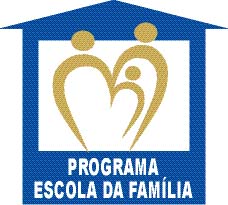 ESCOLA DA FAMÍLIAESPAÇO DE PAZDiretoria de Ensino – Região São João da Boa VistaRua Getúlio Vargas 507 – CentroTelefone (19)  3638 0334E-mail: escoladafamiliasjbv@gmail.com